MODULO DI PRENOTAZIONE VIAGGI                                        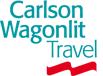 PRENOTAZIONE HOTELNome / Cognome ViaggiatoreNome / Cognome ViaggiatoreNome / Cognome ViaggiatoreNome / Cognome ViaggiatoreNome / Cognome ViaggiatoreTel. - Tel. - Tel. - Tel. - Centro di  CostoCentro di  CostoAlessandro ScarafileAlessandro ScarafileAlessandro ScarafileAlessandro ScarafileAlessandro ScarafileDeliveryDeliveryRichiesto da:Richiesto da:Richiesto da:Richiesto da:Richiesto da:Tel.FaxFaxe-mail:e-mail:e-mail:Alessandro ScarafileAlessandro ScarafileAlessandro ScarafileAlessandro ScarafileAlessandro Scarafile02-29060603travel@hackingteam.ittravel@hackingteam.ittravel@hackingteam.itConsegna per il giorno:Consegna per il giorno:Consegna per il giorno:Consegna per il giorno:Consegna per il giorno:Presso:Presso:Presso:Presso:Presso:Presso:03/04/201403/04/201403/04/201403/04/201403/04/2014HT Srl – Via della Moscova, 13 – 20121 MilanoHT Srl – Via della Moscova, 13 – 20121 MilanoHT Srl – Via della Moscova, 13 – 20121 MilanoHT Srl – Via della Moscova, 13 – 20121 MilanoHT Srl – Via della Moscova, 13 – 20121 MilanoHT Srl – Via della Moscova, 13 – 20121 MilanoBIGLIETTO AEREOBIGLIETTO AEREODataDa / ADa / AVettore e N. VoloVettore e N. VoloVettore e N. VoloOra PartenzaOra PartenzaOra PartenzaOra Arrivo Richiesta07/04/14MIL – TegucigalpaMIL – Tegucigalpa11/04/14Tegucigalpa – MILTegucigalpa – MILCitta’Arrivo PartenzaTipo cameraDate 03/04/2014Requested by                            Antonella CapaldoDateApproved by